BULLETIN D’INSCRIPTIONPèlerinage en TERRE SAINTEdu vendredi 2 au lundi 12 août 2019Nom (celui figurant sur le passeport) : _ _ _ _ _ _ _ _ _ _ _ _ _ _ _ _ _ _ _ _ _ _ _ _ _ _ _ _        Prénom (celui figurant sur le passeport) :   _ _ _ _ _ _ _ _ _ _ _ _ _ _ _ _ _ _ _ _ _ _ _ _ _ _Adresse : _ _ _ _ _ _ _ _ _ _ _ _ _ _ _ _ _ _ _ _ _ _ _ _ _ _ _ _ _ _ _ _ _ _ _ _ _	_      _ _ _ _ _ _ _ _ _ _ _ _ _ _ _ _ _ _ _ _ Nationalité : _ _ _ _ _ _ _ _ _ _ _ _ _ _ _ _ _  Téléphone : _ _ _ _ _ _ _ _ _ _ _ _ _ _ _ Email : _ _ _ _ _ _ _ _ _ _ _ _ _ _ _ _ _ A Jéricho en chambre (cocher votre choix) :Double avec (Nom) _ _ _ _ _ _ _ _ _ Triple avec (Nom) _ _ _ _ _ _ _ _ _ et (Nom) _ _ _ _ _ _ _ _ _Individuelle à Jéricho (dans la limite des places disponibles). Supplément de 40 €.En cas d’urgence prévenir : Nom + Tél : _ _ _ _ _ _ _ _ _ _ _ _ _ _ _ _ _ _ _ _ _  Règlement (en trois fois) :Inscription : 100€ 2ème acompte : 300 € avant le 15 janvier 2019Solde avant le 25 juin 2019Chèque à l'ordre de : Paroisse de Notre Dame de Clignancourt.Formalités : je joins une photocopie de mon passeport, valable jusqu’au 13 février 2020.Après avoir pris connaissance du programme, du prix, des conditions du pèlerinage et de sa préparation, je demande mon inscription et vous adresse un chèque d’acompte de 100 €.Fait le :					Signature :Bulletin et chèque à renvoyer à :Père LabasteParoisse Notre Dame de Clignancourt97 rue du Mont-Cenis75018 PARISBULLETIN D’INSCRIPTIONPèlerinage en TERRE SAINTEdu vendredi 2 au lundi 12 août 2019Nom (celui figurant sur le passeport) : _ _ _ _ _ _ _ _ _ _ _ _ _ _ _ _ _ _ _ _ _ _ _ _ _ _ _ _        Prénom (celui figurant sur le passeport) :   _ _ _ _ _ _ _ _ _ _ _ _ _ _ _ _ _ _ _ _ _ _ _ _ _ _Adresse : _ _ _ _ _ _ _ _ _ _ _ _ _ _ _ _ _ _ _ _ _ _ _ _ _ _ _ _ _ _ _ _ _ _ _ _ _	_      _ _ _ _ _ _ _ _ _ _ _ _ _ _ _ _ _ _ _ _ Nationalité : _ _ _ _ _ _ _ _ _ _ _ _ _ _ _ _ _  Téléphone : _ _ _ _ _ _ _ _ _ _ _ _ _ _ _ Email : _ _ _ _ _ _ _ _ _ _ _ _ _ _ _ _ _ A Jéricho en chambre (cocher votre choix) :Double avec (Nom) _ _ _ _ _ _ _ _ _ Triple avec (Nom) _ _ _ _ _ _ _ _ _ et (Nom) _ _ _ _ _ _ _ _ _Individuelle à Jéricho (dans la limite des places disponibles). Supplément de 40 €.En cas d’urgence prévenir : Nom + Tél : _ _ _ _ _ _ _ _ _ _ _ _ _ _ _ _ _ _ _ _ _  Règlement (en trois fois) :Inscription : 100€ 2ème acompte : 300 € avant le 15 janvier 2019Solde avant le 25 juin 2019Chèque à l'ordre de : Paroisse de Notre Dame de Clignancourt.Formalités : je joins une photocopie de mon passeport, valable jusqu’au 13 février 2020.Après avoir pris connaissance du programme, du prix, des conditions du pèlerinage et de sa préparation, je demande mon inscription et vous adresse un chèque d’acompte de 100 €.Fait le :					Signature :Bulletin et chèque à renvoyer à : Père LabasteParoisse Notre Dame de Clignancourt97 rue du Mont-Cenis75018 PARISParoisse de Clignancourt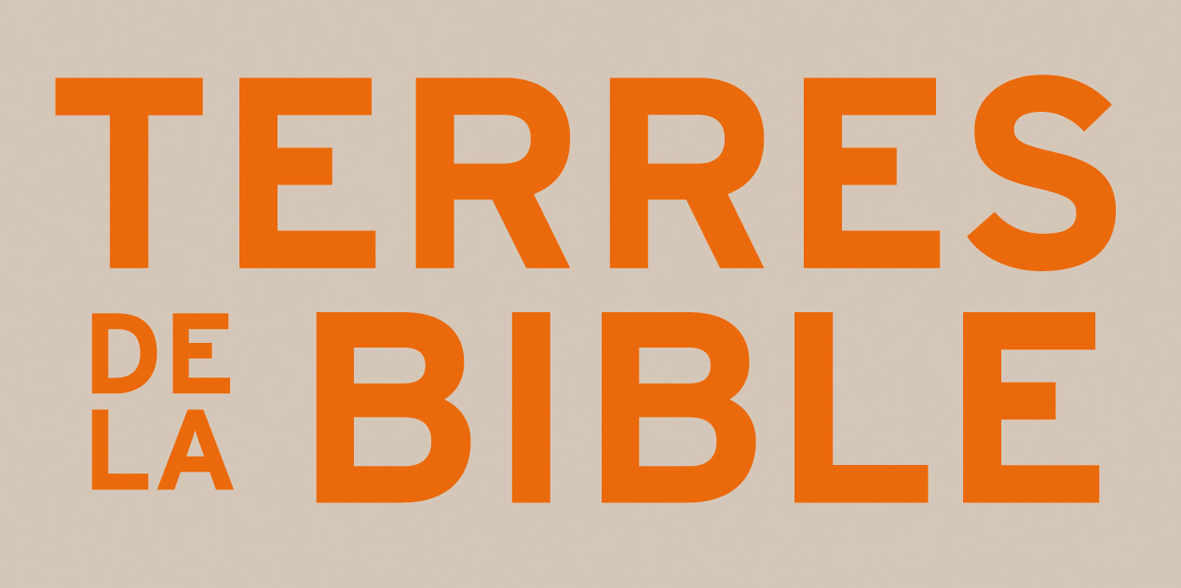 Paroisse de Clignancourt